АНО «Центр образования «ЕГОЗА»Консультативный центр Владимира Дергунова «ЛЕСНОЕ ЧУДО»Современные программы по формированию гражданской идентичности детей и подростков.Комплекс программ «Классное содружество»Методические рекомендации 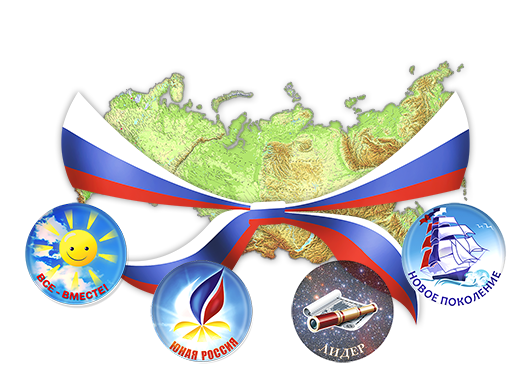 Казань - 2015Автор и составитель: В.А. Дергунов, к.п.н., директор Консультативного центра «Лесное Чудо», почетный работник сферы молодежной политики РФ.Художник: Г.В. КирилловаРуководитель проекта: Н.Л. Реснянская, директор АНО «Центр образования «Егоза», к.п.н.Методические рекомендации к комплексу программ классных часов «Классное содружество», состоящих из программ «Все-вместе!» для 1-3 классов, «Юная Россия» для 4-6 классов, «Лидер» для 6-8 классов и «Новое Поколение» для 9-11 классов, разработаны в рамках ФГОС в помощь классным руководителям для содействия формированию этнической, гражданской и общечеловеческой идентичности юных граждан нашей страны.При реализации проекта используются средства государственной поддержки, выделенные в качестве гранта в соответствии с распоряжением Президента Российской Федерации от 01.04.2015 № 79-рп и на основании конкурса, проведенного Фондом ИСЭПИ.Психолого-педагогические условия реализации воспитательного компонента ФГОСИзвестный польский педагог-гуманист Януш Корчак писал, что Личность является единственным оплотом человечности в обществе. Продолжая эту мысль, можно сказать, что Развитая Личность - единственный оплот государственности, основа развития общества.Отношение к детям - это отношение к будущему страны. Общеизвестно, что детский возраст - решающий для становления личности, для формирования представления человека о мире и своем месте в нем. Не случайно говорится, что «мир управляется из детской».Но дети - это не только демографическая категория, контингент учащихся, но и социально активная часть общества, участвующая в меру сил и возможностей в общественной жизни. Современная тенденция такова, что социальная активность детей возрастает, формы ее проявления становятся разнообразнее. И негативные факты подростковой активности, которыми пестрят СМИ, подтверждают этот тезис.Большие возможности для содействия развитию социальной активности детей и подростков заложены в деятельности детского объединения на базе школьного класса. Опыт пионерской организации, формировавшей отряды на базе классного коллектива, показал, что это активно способствует сплочению класса, помогает учебе.Здесь главным фактором развития личности является взаимодействие педагога с ребенком на основе содружества и сотворчества, общение с ним «на равных», что содействует становлению статуса и позиции ребенка как субъекта деятельности и отношений. Стремление к объединению - естественная потребность детства. В совместной добровольной деятельности классного содружества ребята реализуют важнейшие в детском и юношеском возрасте потребности общения, самоопределения и самореализации.В Татарстане детские объединения имеют свою историю и традиции, значительный педагогический и практический потенциал. Сегодня справедливо рассматривать детские объединения как начальную ступень демократии, исток гражданственности, творческого самодеятельного потенциала общества. То есть, без участия детских объединений нельзя иначе содействовать развитию инициативы, предприимчивости, ответственности будущих граждан нашей страны.Нынешний упадок детского движения в масштабах России вызван, на наш взгляд, недостатком внимания государства к этой проблеме, отсутствием социального заказа на воспитание творческой, самостоятельной и ответственной личности. В России до сих пор не существует Российского Союза детских организаций, реализующего, в том числе, федеральный компонент их деятельности - формирование российской идентичности, укрепление единства подрастающего поколения страны. Более 50 региональных детских объединений входят сразу в Международный Союз, минуя российский уровень самоорганизации. В результате, отсутствует возможность представительства интересов детского движения на федеральном уровне, а у федеральной власти нет реального партнера в лице детских организаций. В проекте «Стратегии развития воспитания в РФ до 2025 г.» термин – «детские общественные организации» вообще не упоминается.Наряду с этим в России остро ощущается необходимость появления Российского Союза детских объединений, который, используя положительный, почти вековой опыт международного детского движения, смог бы предложить обществу современный формат жизнедеятельности, стать надежной опорой для педагогических коллективов в решении образовательных задач, стать важным фактором общественной жизни страны.Отрадно, что проект «Стратегии развития воспитания обучающихся в Республике Татарстан на 2015-2025 годы» опирается на эти идеи.«Общая слава в прошлом и общая воля в настоящем, воспоминание о совершенных великих делах и готовность к дальнейшим - вот существенное условие создания Нации», - писал Э. Ренан. Главной идеей, объединяющей детей и взрослых в деятельности детского объединения является идея преемственности культурно-исторического наследия, уважение к опыту духовных исканий предков, являвших образцы возвышенного и преданного служения своему Отечеству.Важно, что позиция личности как гражданина своего Отечества характерна для людей разных возрастов. Она отражает наше место в окружающем мире - «овладевая культурным богатством предшествующих поколений, достойно двигаться в будущее». Этот смысл заложен в труднопереводимом на русский язык татарском слове «Дәвам», обозначающем бережное отношение детей и подростков к культурному наследию старшего поколения. Сегодня данная идейная платформа объединяет работников образования и культуры, лидеров детских, общественных организаций, религиозных конфессий и широкие слои общественности вокруг идеи преемственного развития, сочетания традиций и новаторства в Республике Татарстан. Синтез пионерской методики и скаутинга, связь с национальными традициями, яркая символика, убедительные воспитательные результаты делают жизнедеятельность детских объединений на базе классов образовательных организаций привлекательной для детей, их родителей, педагогов.Исследования показывают, что среди приоритетов, выделяемых родителями в образовательно-воспитательном процессе, на первом месте находится подготовка детей к жизни в новых условиях, а глубокие знания - лишь на втором.Изменилось отношение к детскому движению и со стороны педагогических кадров. Господствующее убеждение, что школа не воспитывает, а лишь дает знания, пошатнулось. Процесс интеллектуального и социального развития личности взаимосвязан. Сегодня значительное количество педагогов-организаторов, классных руководителей в общеобразовательных организациях заявляет о дефиците современных, педагогически обоснованных, программ детских объединений, имеющих гражданско-патриотическое звучание, содействующих сплочению класса, развитию детской инициативы и ответственности. Данной публикацией мы стремимся отчасти восполнить этот пробел.Для начала отметим, что участие в Комплексной программе детских объединений «Классное Содружество» является добровольным для детей и подростков. В этой Программе дополнительного образования и воспитания используются эффективные элементы детского движения: символика и атрибутика, приемы самоорганизации, включение ребят в социально-значимые дела и проекты. Именно в совместной деятельности и общении мальчишки и девчонки формируют свой характер, свои взгляды, развивающиеся до активного участия в различных сферах общественной жизни нашей страны.Мальчишки и девчонки - полноправные члены (субъекты) классного содружества, активно сотрудничающие с педагогом, а не только подчиняющиеся ему. По мере роста их знаний и умений они получают в содружестве все большие права. Дети и подростки не могут быть подопечными, за которых все продумывают, или объектами, которыми манипулируют.Говоря иначе, участвуя в делах содружества в школе и по месту жительства, реализуя социально-значимые дела и проекты, ребята формируют свои взгляды, поведение и характер.Поэтому классному руководителю, для реализации ожиданий ребят, помощи в их успешной адаптации в современных сложных общественно-экономических условиях, необходимо определить:участие, в каких делах поможет раскрыть их творчество и активность, являющиеся необходимым атрибутом успешности в любом деле;какие взгляды, привычки и черты характера важно формировать у ребят, чтобы их жизнь была осмысленнее и успешнее, и как это сделать в рамках Комплекса программ классных часов «Классное Содружество». Психолого-педагогические основы нашей работыРазвитие субъектной активной личности.Вы – педагог-организатор или классный руководитель группы ребят, которые являются или собираются стать участниками программ «Классное Содружество». Приступая к работе по новой программе, вы задумаетесь о том, с чего начать подготовку к вашему первому классному часу. Начнем с ответов на некоторые вопросы, которые помогут уяснить, как оправдать ожидания ребят:Вы знаете своих воспитанников, но всегда ли можете предвидеть, как ребята будут реагировать на некоторые ваши слова и действия?Знаете ли вы, кем являются родители ваших воспитанников и чему они учат своих детей? Телевидение и интернет занимают важное место в жизни современных детей, но знаете ли вы, какие программы, фильмы охотнее всего смотрят и слушают ваши мальчишки и девчонки, почему?Знаете ли Вы о том, что ребята любят делать, как поступают, когда остаются одни?Вы знаете, какими людьми должны стать ваши ребята, но нельзя требовать, чтобы они сразу же оправдали все наши ожидания.А что мы можем от них требовать и какие надежды можем на них возлагать?Столько требовать и столько возлагать надежд, сколько вы успеете сделать за 1 час работы в неделю по интерактивной программе классных часов «Классное Содружество» в рамках ФГОС.Это и есть ваше время для работы. Очень мало и, в то же время, очень много. Задумаемся вместе, как за этот 1 час в неделю реализовать цели и задачи содружества одноклассников, о которых мы говорим на семинарах, рассуждаем на этих страницах.Лучше всего направить это время на подлинное воспитание ваших мальчишек и девчонок - на развитие субъектной активности их личности. Это успешно осуществляют сегодня в своей практике многие педагоги, этот подход объединяет нас в Содружество единомышленников.Развитие ребенка как субъекта деятельности и отношений, а не как объекта, за которого все решается и которым манипулируют, является главным секретом особой популярности детского движения и его воспитательных успехов.Передача воспитанникам не готовой суммы знаний, а принципов и методов развития личности может являться гарантией их постоянного самосовершенствования в течение всей жизни, главным образом тогда, когда рядом не будет педагога - наставника.Школа будущего, а детские объединения уже сегодня, должны сделать предметом воспитания - самовоспитание, человека воспитываемого - само воспитывающимся. Эта перемена в отношении человека к самому себе, программа творческой работы над самим собой является центральной проблемой, решение которой открывает перед обществом не только перспективы выхода из глобального кризиса цивилизации, но и условия дальнейшего позитивного развития. Поэтому детское движение может рассматриваться как эффективное воспитательное средство, социально-педагогическое открытие XX века, возможности которого далеко еще не использованы. Реализация этого потенциала сделает возможной создание в обществе новой социокультурной ситуации, когда большая часть населения вместо ожидания перемен начнет реализовывать свой творческий потенциал, свое призвание в выбранном деле. Современная психология подтверждает, что развитие человека неразрывно связано с развитием его субъектной позиции, что человек - активный участник любой деятельности и не может быть просто «объектом воспитания».Еще в начале XX века замечательный отечественный психолог С.Л. Рубинштейн писал: «Субъект в своих деяниях, в актах творческой самодеятельности не только обнаруживается и проявляется, он в них созидается и определяется. Поэтому тем, что он делает, можно определять то, что он есть, направлением его деятельности можно определять и формировать его самого. На этом только зиждется возможность педагогики, по крайней мере, педагогики в большом стиле».Развитие человека происходит по психологическим правилам, которые необходимо учитывать, строя свою работу. Ниже мы кратко оговорим важнейшие из них.Уяснение этих подходов позволит вам более эффективно содействовать личностному развитию ваших воспитанников.Правило первое.Активностью человека движут его мотивы и потребности. Чаще всего под мотивом понимается состояние внутреннего напряжения, направленное к чему-то, что может его снизить. Например, после долгого сидения на уроках ребенок хочет подвигаться, следовательно, ищет товарищей, чтобы вместе побегать, поиграть в футбол.Занятия в детском коллективе должны строиться таким образом, чтобы, с одной стороны, содействовать реализации актуальных для ребят потребностей и мотивов, а с другой, развивать и формировать новые. Это будет способствовать поддержанию интереса и раскрытию активности ребят в наших делах. Правило второе.Закрепляется деятельность, получившая оценку, то есть деятельность, результаты которой были видны, которой остались довольны. Например, выполнив поручение, мальчик или девочка вправе ожидать оценки его выполнения. Чем младше ребенок, тем больше внимания он уделяет вещественной стороне оценки (наличию подарка, знака, пусть и недорогого, но яркого). С возрастом бывает достаточно устной оценки авторитетного человека. Однако всякая деятельность в рамках детского объединения должна получать оценку, порой даже негативную. Правило третье.Человек тем активнее участвует в осуществлении деятельности:чем больше цель, которую она преследует, удовлетворяет его потребности;чем больше реальность достижения цели.Например, очень хочется организовать палаточный лагерь в лесу, однако пока нет ни средств, ни возможностей. Поэтому ограничиваетесь проведением короткой экскурсии, хотя делаете это без особого энтузиазма.Правило четвертое.Это правило хорошо знакомо каждому из личного опыта. По мере взросления, приобретая ту или иную вещь, мы все меньше советуемся со старшими и все больше руководствуемся собственным вкусом и мнением своих друзей. Так, по мере взросления ребят, ситуация в детском общественном объединении характеризуется уменьшением авторитета взрослых и возрастанием влияния групп сверстников.Правило пятое.Реализуемая деятельность закрепляет нормы жизни объединения, если им соответствует. Мальчик, который заботился о больном человеке, видел результаты своей работы, выражение благодарности и, почувствовав радость от этого, начал утверждаться в мысли, что необходимо помогать всем, кто в этом нуждается.Однако, обратите внимание! Деятельность может изменять отношение к чему-либо, если между ними возникают принципиальные противоречия. Примером может служить гора собранной макулатуры или металлолома, которая несколько месяцев «украшает» школьный двор.Важнейшим условием закрепления подобных отношений является добровольность выполнения или невыполнения работы. Понятно, что лучше всего поставить ребенка в ситуацию выбора, чтобы он мог самостоятельно принять решение, ощутить личную ответственность за достижение результата. Процесс появления личной ответственности основывается:на осознании связи между внутренними усилиями и удовлетворением от достигнутого результата (хотя всегда и везде опаздываешь, сегодня пришел на сбор на десять минут раньше, успел приготовить материал для игр и занятий);на убеждении, что внутренние усилия к достижению намеченной цели будут вознаграждены (ребята были увлечены игрой, просили, чтобы такие игры проводились чаще).В дальнейшем мы будем не раз возвращаться к психологическим основам развития личности ребенка в детском коллективе. Постараемся практически показать, как использовать их в деятельности детского объединения. Запомним, что ребята активны тогда, когда имеют возможность удовлетворения своих актуальных потребностей в деятельности нашего объединения.Воспитание является одной из важнейших составляющих образовательного процесса. В соответствии с Федеральным Законом «Об образовании в Российской Федерации» воспитание рассматривается как целенаправленная деятельность, ориентированная на создание условий для формирования духовно-нравственной личности, интеграции личности в национальную и мировую культуру, формирования человека и гражданина, интегрированного в современное ему общество и нацеленного на совершенствование этого общества.В конце 80-х начале 90-х годов Россия пережила социально-экономическую шоковую терапию, результатом которой стало падение нравственных ценностей не одного поколения. Приоритетными стали понятия рыночных отношений, борьбы за свое место под солнцем, обогащения. То, что было ценно в советские годы – патриотизм, нравственность, общность интересов в достижении социально-нравственных результатов безвозвратно отторгнуто.Новое общество разрушило систему советского воспитания, не предложив взамен адекватную альтернативу. Стало неясным, что же воспитывать в подрастающем поколении, каким должен быть сегодняшний российский гражданин?На современном этапе развития нашего общества происходит тотальная переоценка ценностей, в том числе и в образовании. Результатами стали принятые законодательные акты, которые призваны в корне изменить ситуацию по воспитанию молодого поколения. Это, в первую очередь, ФЗ «Об образовании в Российской Федерации», «Стратегия развития воспитания в Российской Федерации на период до 2025 года».Воспитательный компонент федерального государственного образовательного стандарта общего образования представлен несколькими методическими документами. В их числе: «Примерные программы воспитания и социализации обучающихся», «Требования к содержанию и условиям воспитания и духовно-нравственного развития обучающихся в учреждениях, реализующих основные общеобразовательные программы начального и основного общего образования», «Концепция духовно-нравственного развития и воспитания личности гражданина РФ», в которых рассматривается национальный воспитательный идеал, система базовых духовно-нравственных ценностей, основные направления воспитания и социализации. Современный национальный воспитательный идеал — это высоконравственный, творческий, компетентный гражданин России, принимающий судьбу Отечества как свою личную, осознающий ответственность за настоящее и будущее своей страны, укорененный в духовных и культурных традициях многонационального народа.Исходя из положений ФГОС, в образовательно-воспитательной структуре развития современной модели образования приоритетными являются задачи:обеспечение информационной и духовной безопасности детей и молодежи; защита детей от информации, пропаганды и агитации, наносящих вред их здоровью, нравственному и духовному развитию; профилактика вовлечения детей и молодежи в деятельность экстремистских организаций;формирование осознания безусловной ценности других людей, ценности человеческой жизни, толерантного отношения к людям и окружающему миру, внутреннего и внешнего непринятия действий и влияний, представляющих угрозу жизни, физическому и нравственному здоровью, духовной безопасности личности, умения им противодействовать;социально-педагогическая поддержка готовности и способности к духовному развитию, самооценке, пониманию смысла своей жизни, индивидуально-ответственному поведению, развитию совести, способности давать нравственную самооценку поступкам;воспитание семейной культуры: осознание безусловной ценности семьи как первоосновы принадлежности к Отечеству; понимание и поддержание таких нравственных устоев семьи, как любовь, взаимопомощь, уважение к родителям, забота о младших и старших, ответственность за другого человека;патриотическое воспитание: принятие личностью базовых национальных ценностей, национальных духовных традиций, готовность к укреплению национальной безопасности; знание и уважение истории семьи, родного села, города, области; понимание ценности и значения грамотного владения русским языком;формирование культуры межнациональных отношений, уважение к представителям иных культур и национальностей, понимание мира как единства в многообразии проявлений;трудовое воспитание: развитие трудовой этики, уважения к результатам труда; мотивация творчества и созидания, готовность и способность к непрерывному образованию; профессиональная ориентация.Все эти задачи решаются в детских учреждениях в формах образовательной деятельности, в системе дополнительного образования и во внеурочной деятельности.В образовательной деятельности задачи воспитания решаются через призму учебных предметов и дисциплин. Воспитанию полноценной личности способствуют гуманитарные дисциплины, в которых дети знакомятся с культурно-историческими ценностями, нравственно-патриотическим опытом своего народа, народов других стран.Значительными возможностями для успешного решения задач воспитания и социализации подрастающего поколения располагает система дополнительного образования детей, выстраивая модели взаимодействия с образовательными учреждениями и другими субъектами социализации: семьей, общественными организациями, религиозными объединениями, учреждениями культуры и спорта, средствами массовой информации. Основа взаимодействия прописана в «Концепции духовно-нравственного развития и воспитания личности гражданина России», целью такого взаимодействия является совместное обеспечение условий для духовно-нравственного развития и воспитания обучающихся.Основываясь на приоритетных направлениях воспитательной политики в образовательных учреждениях можно выделить приоритеты:усиление функции социальной поддержки детства;создание проектов и программ совместной деятельности с образовательными учреждениями и другими субъектами социализации по патриотическому, духовному, эстетическому, трудовому воспитанию детей;развитие существующих и инициирование создания новых общественных организаций, деятельность которых связана с интересами детей и подростков;развитие практики адресных целевых программ, нацеленных на сопровождение процессов успешной социализации детей с максимальным эффектом (адресные программы, школы лидеров, лагерные сборы и т. д.)развитие волонтерского движения с целью пропаганды здорового образа жизни, формирования негативного отношения к асоциальным проявлениям отдельных индивидуумов и групп;организация дополнительного образования в соответствии с социальным заказом, т.е. разработка моделей дополнительного образования, включающего обеспечение занятости обучающихся через формирование государственных (муниципальных) заданий на реализацию досуговых и образовательных программ по месту жительства, организацию трудовой и иной общественно полезной деятельности.Хочется отметить, что в современных условиях, воспитательные функции образования значительно расширились, что дает простор творческому подходу педагогов в разработке и реализации программ и проектов; организации детских сообществ.Предлагаемая программа "Классное содружество" является синтезом приоритетных задач и направлений воспитательной работы в новых условиях. Она разработана с учетом требований ФГОС и нацелена на формирование высоконравственной, творческой личности учащегося, уважающей историю и культуру своей страны. В программе рассматриваются вопросы организации внеклассной детской деятельности по типу детских объединений, вовлечение учащихся в процесс реализации социокультурных проектов, участия в детских движениях.Особая роль отводится взаимодействию с семьей. Парциальные программы имеют четкую структуру, план реализации. Предлагаемые формы организации внеурочной детской деятельности разнообразны и соответствуют решению воспитательных задач общего образования. Практический материал представлен играми различной направленности.Таким образом, внедрение ФГОС в плане воспитательной работы образовательного учреждения, несет в себе начало нового этапа в формировании нового компетентного гражданина России, отождествляющего себя со своим Отечеством, несущим ответственность за настоящее и будущее своей страны, уважающего культуру и традиции своего народа. Работа педагога заключается в том, чтобы соединить все направления "социум - традиции – нравственность - патриотизм" и разработать собственный подход для каждого класса. Мы считаем необходимым и достаточным для оценки результативности реализации воспитательного компонента ФГОС в общеобразовательном учреждении ограничиться оценкой условий, созданных в соответствии с требованиями ФГОС для воспитания, социализации и духовно-нравственного развития личности. Методические рекомендациик комплексу программ «Классное содружество»Программа разработана в соответствии со Стратегией развития воспитания в Российской Федерации на период до 2025 года, призванной создать условия для формирования и реализации комплекса мер, учитывающих особенности современных детей, социальные и психологические реалии их развития; создать предпосылки для консолидации усилий семьи, общества и государства, направленные на воспитание подрастающего и будущих поколений. Федеральным законом от 29 декабря 2012 г. № 273-ФЗ «Об образовании в Российской Федерации», который гарантирует обеспечение воспитания как неотъемлемой части образования, взаимосвязанной с обучением, но осуществляемой также как самостоятельная деятельность.Программа учитывает положения по вопросам воспитания, зафиксированных в принятых Правительством Российской Федерации «Основах государственной молодежной политики до 2025 года», «Основах государственной культурной политики», «Концепции государственной семейной политики в Российской Федерации на период до 2025 года» и «Концепции развития дополнительного образования детей». Программа опирается на систему духовно-нравственных ценностей, сложившихся в процессе культурного развития России, включающих такие доминанты, как вера в добро, стремление к исполнению нравственного долга перед самим собой, своей семьей, своим Отечеством. Негативные последствия проявились в разрыве исторических и культурных традиций общества, кризисе национальной и культурной идентичности, понимания истории Отечества, подмене традиционных жизненных ценностей узко прагматическими взглядами; в социальной апатии, дефиците взаимного доверия и ответственности; распространении асоциальных явлений. В Программе учитываются вызовы в сфере общественного развития:потенциальное сохранение очагов межэтнической и межконфессиональной напряженности, уязвимость детей и молодежи к влиянию радикальных и экстремистских идеологических течений и групп, основанных на нетерпимости к представителям других народов, вероисповеданий, убеждений; информационное противоборство, целью которого является навязывание, прежде всего, через средства массовой информации и информационно-телекоммуникационную сеть "Интернет", интерпретаций событий, происходящих в мире;сохраняющийся высокий уровень социального расслоения, разницы в доходах граждан, семей в российском обществе; приверженность значительной части граждан к потребительству, как стилю жизни, без учета общественных интересов. Внешнеполитические вызовы начала XXI века обусловливают необходимость воспитания подрастающего поколения в духе сохранения, защиты и развития цивилизационной самобытности российского общества, духовно-нравственных основ, лучших культурных достижений, формирования российской культурной и гражданской идентичности новых поколений граждан России, готовых к диалогу с представителями других наций, государств. Современные дети существенно отличаются от прежних поколений. Они требовательнее своих предшественников, в том числе, в общении с миром взрослых, легко овладевают информационными технологиями; многие из них стали участниками принятия решений, затрагивающих их интересы, членами детских общественных объединений, школьных советов, парламентов, других органов самоуправления, что направлено на формирование гражданской позиции. Дети требуют большей самостоятельности и большего учета собственных интересов, но при этом – не всегда готовы к современной жизни и ответственности за свои поступки.Программа ориентирована на развитие социальных институтов воспитания, обновление воспитательного процесса в системе общего и дополнительного образования на основе оптимального сочетания отечественных традиций, современного опыта, достижений научных школ, использования культурно-исторического и системно-деятельностного подходов к развитию ребенка.Программа построена с учётом возрастных особенностей и интересов детей, и состоит из 2 разделов: «Все - вместе» - для детей младшего школьного возраста 7-11 лет; реализуется в течение 3 лет (108 часов).«Юная Россия» - для детей среднего школьного возраста 10-14 лет; реализуется в течение 3 лет (108 часов).Формат работы – в режиме классных часов, общая встреча класса - 1 раз в неделю.Вся программа построена на принципе преемственности:каждый предыдущий раздел готовит ребёнка к усвоению знаний и умений в последующем разделе;каждый последующий раздел продолжает предыдущий;знания, получаемые детьми в процессе реализации раздела программы, носят характер уже знакомой информации, но обрастают новым содержанием, развивающим личность.Программы дополнительного образования являются методической основой для создания индивидуальной программы педагога, с учетом, уровня развития коллектива, этнических, природных особенностей района, особенностей, традиций школы. Развитие ребенка как субъекта деятельности и отношений, а не как объекта, за которого все решается и которым манипулируют, является главным секретом особой популярности детского движения и его воспитательных успехов. Передача воспитанникам не готовой суммы знаний, а принципов и методов развития личности может являться гарантией их постоянного самосовершенствования, в течении всей жизни, главным образом тогда, когда рядом не будет наставника. Школа в будущем, а детское движение уже сегодня, должны сделать предметом воспитания - самовоспитание, человека воспитываемого – самовоспитывающимся. Эта перемена человека по отношению к самому себе, программа творческой работы над самим собой является центральной проблемой, решение которой открывает перед обществом не только перспективы выхода из глобального кризиса цивилизации, но и условия дальнейшего позитивного развития. Поэтому, педагогические технологии, используемые в детском движении, могут рассматриваться как эффективное воспитательное средство.Программы формируют универсальные учебные действия (УУД) у обучающихся через:ориентацию на личность ребенка, осваивающего ступени роста и его гармоничное развитие;обеспечение возможностей обучающегося самостоятельно осуществлять менеджмент своего образования, ставить перед собой жизненные и учебные цели, искать и использовать необходимые средства и способы их достижения, контролировать и оценивать процесс, результаты деятельности, формируя компетентности в любой предметной области;овладение детьми универсальными учебными действиями (УУД) происходящими в контексте разделов программы, например: краеведение, биология, ОБЖ, этническая культура народов России и, в конце концов, ведет к формированию способности самостоятельно учиться.Ведущие нравственные ориентиры Программ, которыми руководствуются взрослые организаторы детских объединений и участвующие в них подростки, - это патриотизм, бескорыстие, трудолюбие, благородство, сострадание, доброта. Программы направлены на осознание ребенком себя продолжателем культуры и традиций своего народа, многонационального народа России, частичкой мировой цивилизации.С течением времени, по мере развития детской активности позиция педагога смещается с роли руководителя и организатора, к роли консультанта, отвечающего на возникающие у детей вопросы, В некоторых ситуациях он выступает инструктором, передавая жизненно важные навыки и правила самореализации. При организации коллективно-творческого дела организатор детского движения занимает позицию мастера или тренера. Но общей особенностью всех названных и не названных ролей является то, что педагог занимает их:как равный в совместной деятельности, но более опытный;только тогда, если «социальная ситуация» востребована самими детьми, возникает по их инициативе;с точки зрения социально-культурного оформления детской инициативы. Программа построена как чередование привлекательных для ребят форм внеклассной работы: 1. Игры. 2. Песни. 3. Беседы. 4. Овладение жизненно важными навыками.5. Совместная подготовка к проведению социально-значимых дел.6. Просмотр мультфильмов Компании «Аэроплан» о регионах России.Такая логика построения классного часа позволяет оптимально сочетать формы, где доминирующими видами активности ребят выступают, чередуясь, общение, деятельность и саморазвитие.Большие возможности для личностного роста учеников, налаживания межличностных связей открывает участие ребят в предварительной подготовке и самостоятельном проведении ряда элементов классного часа. В этом может помочь внутриклассная организация. Возможно, ребята в классе объединены в небольшие команды, или экипажи, или звенья, есть командиры команд или лидеры.Элементы интерактивной программы классных часовИгра. В Интерактивной программе имеется большая коллекция игр для развития внимания, для сплочения класса, веселых игр с залом. При организации игр важно обратить внимание на следующие моменты:игра – уникальный вид добровольной деятельности, объединяющий детей и взрослых и вызывающий гамму положительных эмоций, настраивающий на дружеский лад. Игра важна в начале встречи для установления контакта взрослых и детей, и детей между собой;микрогруппа заранее выбирает игру для начала классного часа. Выбрав игру, ребята договариваются о ее проведении, распределяют роли ведущих. Важно подбирать игры, которые помогают ребятам сплачиваться, узнавать новое о себе и одноклассниках, игры, создающие хорошее настроение; иногда ребята ссорятся из-за правил, желания играть определенные роли, будем к этому готовы и спокойно предложим ребятам – договориться;играют все (по возможности).Песня. В нашей программе собрана большая коллекция детских песен для разучивания с ребятами и совместного пения. Совместное пение хороших, добрых песен – удивительный воспитательный инструмент. Когда люди вместе поют, они начинают лучше слышать и чувствовать друг друга. Очень важно, и это доказано учеными, что пение – это профилактика антисоциальных деструктивных проявлений. С полным правом можно сказать: «Какие песни поем – такою жизнью и живем». Песни, как правило, выбираются без предварительной подготовки прямо в меню экрана.Песни в формате караоке используются не для сольного исполнения, не для соревнования в получении баллов, а для удовольствия от совместного хорового пения, для сплочения класса.Беседа. Возможно, это несколько забытая ныне форма внеурочной работы, позволяющая донести до ребят простые, но важные жизненные истины о добре и зле, о храбрости и милосердии, о богатстве возможностей, предоставляемых нам жизнью. Важно, что беседу ведет педагог. Именно взрослый может с помощью понятных примеров, запоминающихся образов, своего опыта обратить внимание ребят на важные ценности, глубокие традиции, передаваемые из поколения в поколение, то, чем важно дорожить, что важно отстаивать. В Программе предлагается использовать замечательные «Письма о добром и прекрасном» Дмитрия Сергеевича Лихачева, а также стихи сборника «Моя Россия». Но тематика бесед и используемый материал может быть гораздо шире. В этом обязательно поможет вкус и опыт самого педагога. Важно, чтобы беседа была короткой и яркой, выразительной и запоминающейся. Овладение жизненно важными навыками. Не секрет, что в возрасте 10-12 лет мальчишкам в рамках учебной программы не хватает видов деятельности для саморазвития. Этот элемент классного часа призван, отчасти, компенсировать этот дефицит. 10 направлений практических навыков, 250 иллюстраций помогут не только мальчикам, но и девочкам найти то, что привлекает их внимание. Знаток песен и игр, турист и кашевар, проводник и санитар, связной и друг природы – все это включено в 10 книжек практических навыков, обильно наполненных иллюстрациями. Этот элемент классного часа так же, как и игры, готовится предварительно в микрогруппе. Ребята самостоятельно выбирают полезные знания, навыки о которых хотят рассказать, распределяют роли. Отдельно договариваются, кто будет включать на интерактивной доске (или через компьютер и проектор) рисунки иллюстраций из копилки полезных навыков. Ведь работу микрогруппы в конце сбора будет оценивать весь класс.Классному руководителю было бы правильно накануне сбора проконтролировать, как идет работа микрогруппы, определились ли ребята с материалом для выступления.Календарь Добрых Дел. Часто говорят, что «по делам их – узнаете их». И действительно, важно не только рассуждать о доброте, но и делать доброе в окружающей нас жизни для тех, кто нуждается. Этот элемент Программы тесно связан с предыдущим, потому что, если мы хотим сделать что-то доброе, но не умеем, то нашей доброте не хватает знания и мастерства. Календарь Добрых дел собрал в себя главные даты российского календаря – День бабушек и дедушек, День Народного единства, День волонтера и др. В Программе есть небольшая подсказка для ребят и педагога, что можно сделать практически в тот или иной день Календаря. Этот элемент классного часа предполагает коллективное обсуждение всем классом Доброго Дела к предстоящей дате, необходимой подготовки к нему. Мульти-экспедиция «Вместе мы – одна страна!». Еще одна микрогруппа ребят готовит к классному часу рассказ о каком-либо уголке России (городе, селе, области, республике). В основе рассказа – мультфильм, созданный компанией «Аэроплан» о выбранном регионе. Возможен такой вариант: до просмотра мультфильма собираются ответы ребят на вопрос: «Что нам уже известно о городе или республике?» Ребята отвечают, а кто-нибудь с помощью учителя кратко фиксирует на доске ответы. Затем - просмотр мультфильма и обсуждение, что узнали нового. Ответы также можно фиксировать на доске. И далее задается ребятам вопрос: «Что нам хочется узнать еще об этом месте нашей страны?» Возможно, те ребята, которые готовили эту часть классного часа, смогут сразу ответить на эти вопросы. Или после классного часа они поищут информацию и в виде письменных сообщений разместят ее в информационном уголке класса. Очень важно, чтобы группа ребят, ответственных за подготовку этой части классного часа, к каждой встрече подбирала наиболее подходящие формы для знакомства с новыми уголками нашей страны, собирала интересный материал о регионе. После выступления микрогруппы на карте мульти-экспедиции «Вместе мы – одна страна!» вывешивается новый флажок, символизирующий заочное знакомство класса с регионом. Важно, что после такого знакомства ребята вместе с педагогом могут написать письмо учащимся этого региона через сайт dorogadobra.ru.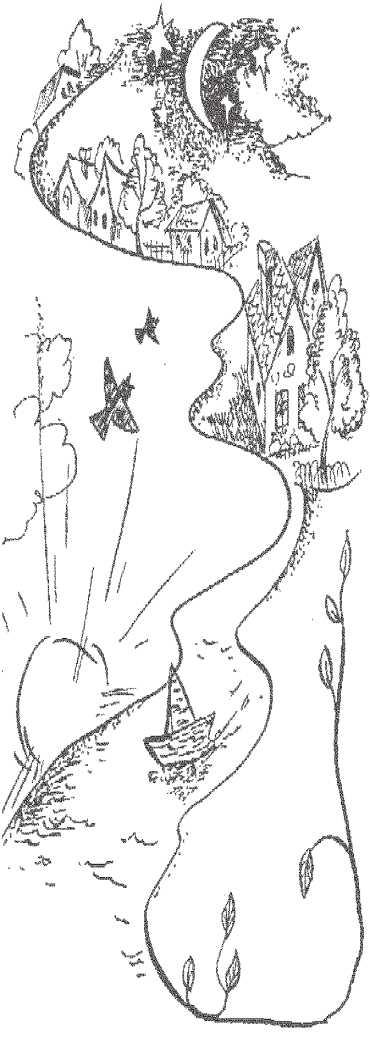 ВЗАИМОСВЯЗЬ (из цикла Наследие)Ты истину эту поймешь без трудаПоверь, она очень простая:Любая травинка врастает туда, Откуда она вырастает.Течет бесконечно река сквозь векаИ не иссекает, посколькуИ верит, и знает, и помнит река,Что в устье есть струйки истоков.Выводит тропинка свои письмена,Наверное, пишет тропинка,Что связаны как-то помимо меняИ я, и река, и травинка...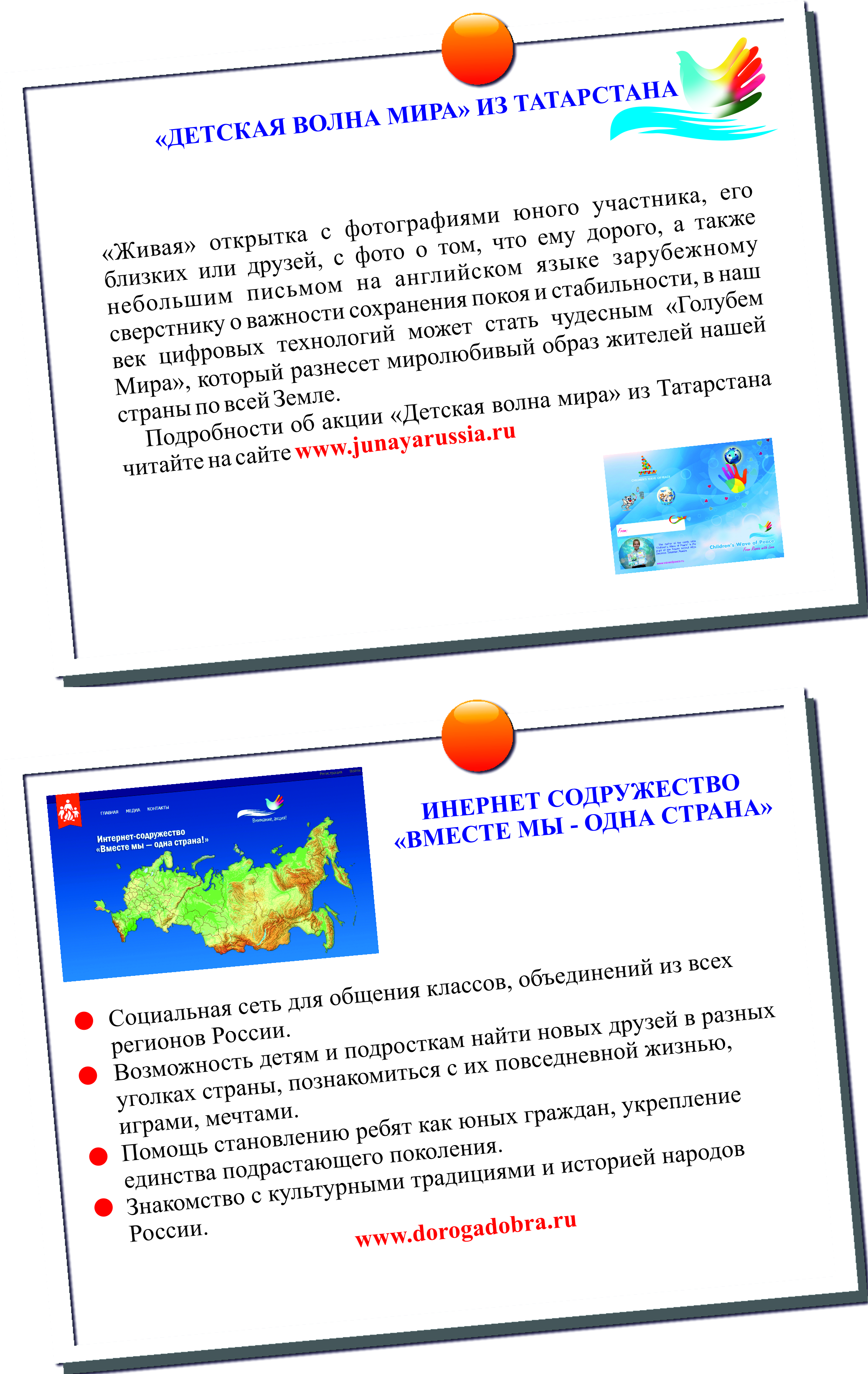 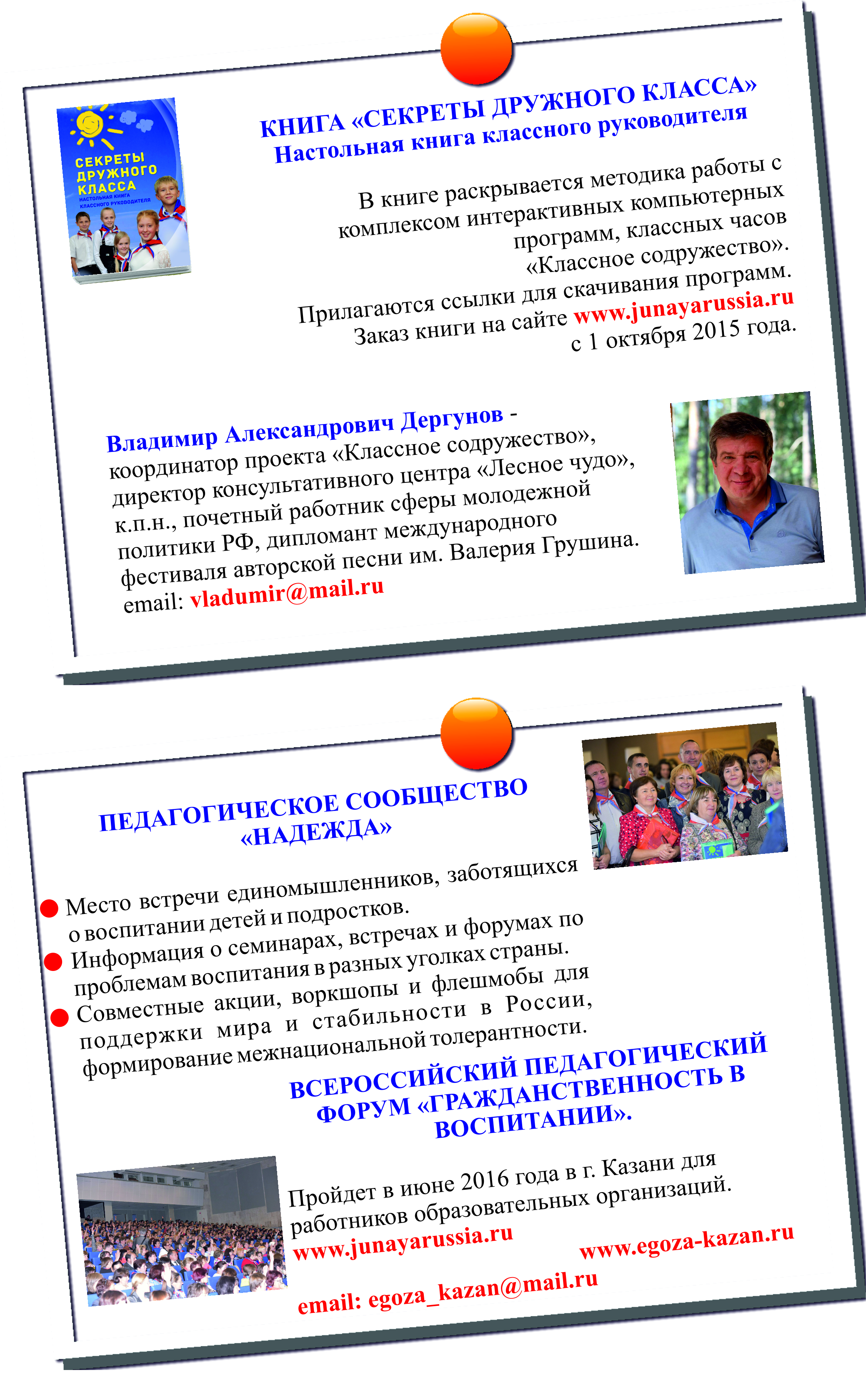 